Муниципальное общеобразовательное учреждение«Центр образования "Тавла" - Средняя общеобразовательная школа №17»г. о. Саранск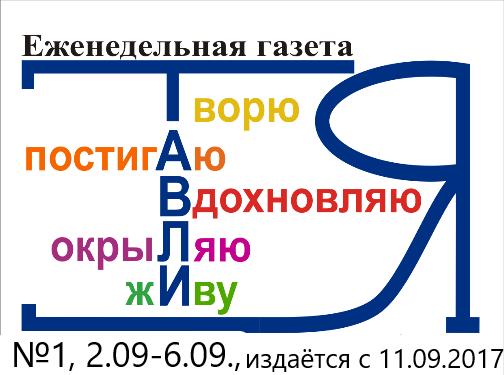 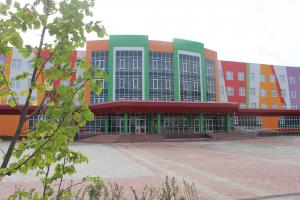 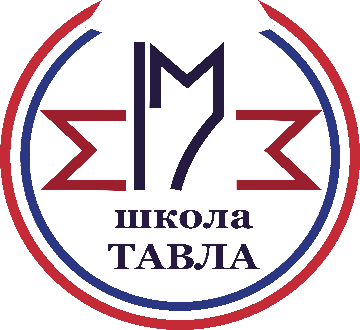    2 февраля является Днём воинской славы России – в этот день в 1943 году советская армия разгромила немецко-фашистские войска в Сталинградской битве.   Начавшаяся 17 июля 1942 года, битва явилась одним из важнейших событий Второй мировой войны. В этом сражении решалась судьба не только Советского Союза, но и многих народов европейских стран, оккупированных и угнетённых фашистской Германией и ее союзниками.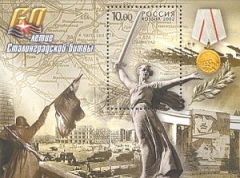       Потери в этой битве были огромны. Войска нацистской Германии, Румынии, Италии и Венгрии потеряли порядка 1,5 млн. человек, 2,5 тыс. самолётов и танков, порядка 30 тысяч орудий и минометов. С советской стороны потери составили около 1,3 млн. солдат и офицеров, более 4 тыс. танков и 2,7 тыс. самолетов, 17 тысяч орудий и минометов.   Победа Советского Союза в Сталинградской битве послужила важным этапом к окончательному поражению фашистской Германии в 1945 году.   За мужество и героизм, проявленные в сражении, 37 соединениям и частям были присвоены почетные наименования «Сталинградские», «Донские». Более 120 советских солдат и офицеров удостоились звания Героя Советского Союза, еще порядка 760 тысяч участников Сталинградской битвы награждены медалью «За оборону Сталинграда». К 20-летию победы в Великой Отечественной войне город-герой Волгоград в 1965 году был награжден орденом Ленина и медалью «Золотая Звезда».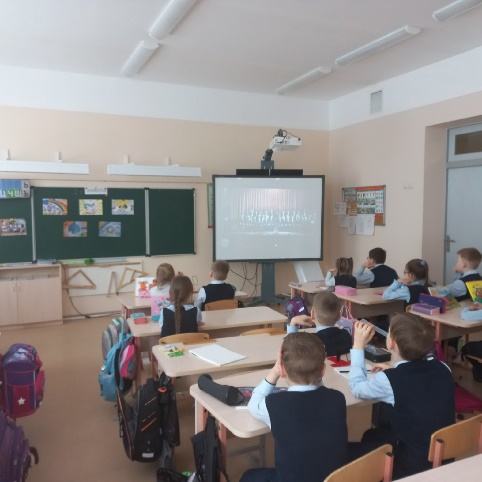    В нашей школе прошли тематические классные часы, на которых ребята узнали много нового о событиях битвы.    В октябре-декабре 2021 года при поддержке Академии Минпросвещения России состоялся Открытый конкурс детских проектов естественно-научного направления «О науке просто». Организатором конкурса выступил проектный офис «Академия Успешного Поколения».
   Цель конкурса – поддержка и распространение оригинальных образовательных естественно-научных проектов, основанных на совместной деятельности детей и взрослых и направленных на развитие интеллектуальных и творческих способностей детей школьного возраста.
Обучающиеся Центра образования «Тавла» – Средняя общеобразовательная школа №17, активные участники программ внеурочной деятельности Школьного «Кванториума», пройдя все этапы конкурса, получили памятные сертификаты! Ребятам очень интересно работать над проектами и участвовать в конкурсах. Ведь они учатся широко и нестандартно мыслить, тем самым расширяя свой кругозор.   
           ааНаставниками ребят выступили педагоги дополнительного образования естественно-научного направления Аверьянова М.М. и Кузнецов Р.С.! 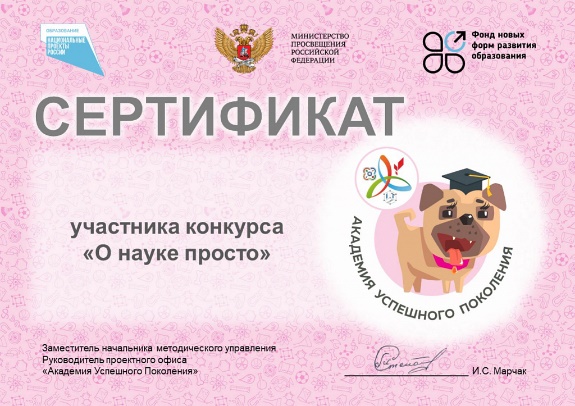 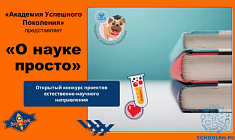    12 января в МОУ «Центр образования «Тавла» – Средняя общеобразовательная школа №17» стартовал школьный этап конкурса «Ученик года - 2022». Конкурс проходил в дистанционном формате. Его цель – поддержать обучающихся, добившихся значительных результатов на олимпиадах, конкурсах различного уровня, в учебной и творческой деятельности.  По итогам конкурса, участником муниципального этапа Всероссийского конкурса «Ученик года – 2022» стал обучающийся 10 «А» класса Панфилкин Олег!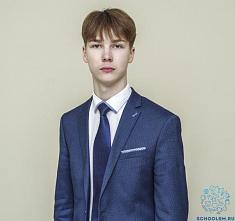    Конкурс проводится в два этапа – заочный до 28 января 2022 года и очный с 7 по 11 февраля 2022 года.В рамках заочного этапа у конкурсантов будут оценены портфолио с достижениями и инфографика на тему «Музейные реликвии нашего края». По результатам заочных конкурсных заданий будет отобрано 10 участников, которые примут участие в очном этапе в рамках которого ожидается три конкурсных заданиях: творческая самопрезентация, ролевая игра и дебаты.    Желаем конкурсанту успехов и яркой победы!   Поздравляем Тятюшкину Карину, обучающуюся 11 «А» класса – призера регионального этапа Всероссийского конкурса эссе «День рубля».Руководитель: Кудрявцева С.Ю. 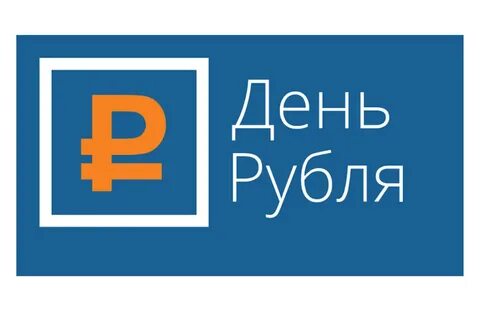    Поздравляем Макарову Александру, ученицу 8 «А» класса – призёра городского профориентационного конкурса                «Я в мире профессий» в номинации: «Сочинение-эссе о выбранной профессии»!ПоБЕДИТЕЛИ И призёрЫрегионального этапа ВОШ!Елисеева Ульяна, 11 «А» класс – призёр по русскому языкуУчитель: Макарова Е.С.Серажетдинова Аделина, 9 «Г» класс – призёр по ОБЖУчитель: Власов А.И. Якутина Ксения – 11 «Б» класс – призёр по биологии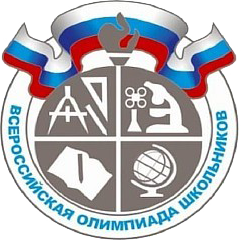 Учитель: Бардин В.С.Евстропова Алина – ученица 8 «Д» класса – призёр по биологииМорозкина Валерия – ученица 8 «А» класса – призёр по биологииУчитель: Струенкова А.А.У каждого на светеЕсть Родина своя.О близкой сердцу местности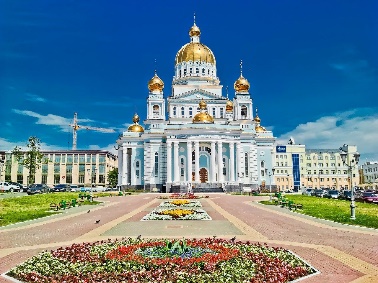 Хочу поведать я.Мордовия – прекрасный,Родной, любимый край. Он славится природойИ щедр на урожай.Богатая РеспубликаЛюдьми, что в ней живут.Здесь хлебосольна публикаИ создает уют.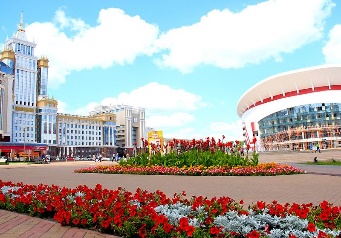 Народ простой и добрый,Единый, как семья.Он Богом был отобран,В мордовские края.Я знаю, наша силаВеками будет слыть.Ведь крепость – наша жила,Её мы будем чтить.Её найдем в единстве,И в силе, и в добре.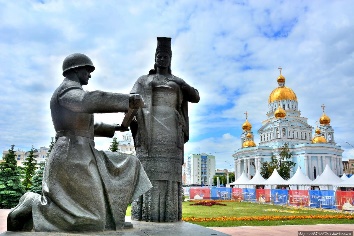 Не будет уж бесчинстваНа сей святой Земле!Сказал Марк Твен      когда-то:«Народу нужен мир».Его достичь мы сможем: Единство – ориентир.Так будем же мы в братстве,Пусть будет лад всегда…Ведь в этом наше счастье,А рядом – лишь друзья.На площади СоветскойНа флагах есть слова:Согласие! Порядок!В них истина, страна!                                        Мирошкина Яна, 8 «Г»Редактор, компьютерная вёрстка, дизайн:обучающиеся 7 «Г» классаКорреспонденты: обучающиеся 7 «Г» классаОтпечатано в типографииМОУ «ЦО «Тавла» – СОШ №17».Тираж: 80 экземпляров